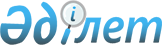 О внесении изменений в решение Степногорского городского маслихата от 24 декабря 2016 года № 6С-13/2 "О бюджете города на 2017-2019 годы"Решение Степногорского городского маслихата Акмолинской области от 27 ноября 2017 года № 6С-22/2. Зарегистрировано Департаментом юстиции Акмолинской области 30 ноября 2017 года № 6202
      Примечание РЦПИ.

      В тексте документа сохранена пунктуация и орфография оригинала.
      В соответствии с пунктом 4 статьи 106 Бюджетного кодекса Республики Казахстан от 4 декабря 2008 года, пунктом 1 статьи 6 Закона Республики Казахстан от 23 января 2001 года "О местном государственном управлении и самоуправлении в Республике Казахстан", Степногорский городской маслихат РЕШИЛ:
      1. Внести в решение Степногорского городского маслихата "О бюджете города на 2017-2019 годы" от 24 декабря 2016 года № 6С-13/2 (зарегистрировано в Реестре государственной регистрации нормативных правовых актов № 5680, опубликовано 12 января 2017 года в региональных общественно-политических газетах "Степногорск ақшамы" и "Вечерний Степногорск") следующие изменения:
      пункт 1 изложить в новой редакции: 
      "1. Утвердить бюджет города на 2017-2019 годы согласно приложениям 1, 2, 3 соответственно, в том числе на 2017 год в следующих объемах:
      1) доходы – 5 212 241,6 тысяча тенге, в том числе по:
      налоговым поступлениям – 2 495 989,3 тысяч тенге;
      неналоговым поступлениям – 49 991,7 тысяча тенге;
      поступлениям от продажи основного капитала – 59 787,1 тысяч тенге; 
      поступлениям трансфертов – 2 606 473,5 тысячи тенге;
      2) затраты – 5 189 315,1 тысяч тенге;
      3) чистое бюджетное кредитование – 985 405 тысяч тенге, в том числе:
      бюджетные кредиты – 986 967 тысяч тенге;
      погашение бюджетных кредитов – 1 562 тысячи тенге;
      4) сальдо по операциям с финансовыми активами – 50 000 тысяч тенге, в том числе:
      приобретение финансовых активов – 50 000 тысяч тенге;
      поступления от продажи финансовых активов государства – 0 тысяч тенге;
      5) дефицит (профицит) бюджета – - 1 012 478,5 тысяч тенге; 
      6) финансирование дефицита (использование профицита) бюджета – 1 012 478,5 тысяч тенге.";
      приложения 1, 4, 5 к указанному решению изложить в новой редакции согласно приложениям 1, 2, 3 к настоящему решению.
      2. Настоящее решение вступает в силу со дня государственной регистрации в Департаменте юстиции Акмолинской области и вводится в действие с 1 января 2017 года. 
      "СОГЛАСОВАНО"
      27.11.2017 г.
      27.11.2017 г. Бюджет города на 2017 год Расходы бюджета города за счет целевых трансфертов на 2017 год Перечень бюджетных программ развития бюджета города на 2017 – 2019 годы
					© 2012. РГП на ПХВ «Институт законодательства и правовой информации Республики Казахстан» Министерства юстиции Республики Казахстан
				
      Председатель сессии
городского маслихата

Н.Морозова

      Секретарь городского
маслихата

Г.Копеева

      Аким города Степногорска

А.Кумпекеев

      Руководитель государственного
учреждения "Отдел экономики
и финансов города
Степногорска"

Ш.Тулегенова
Приложение 1
к решению Степногорского
городского маслихата
от 27 ноября 2017 года
№ 6С-22/2Приложение 1
к решению Степногорского
городского маслихата
от 24 декабря 2016 года
№ 6С-13/2
Категория
Категория
Категория
Категория
сумма тысяч тенге
Класс
Класс
Класс
сумма тысяч тенге
Подкласс
Подкласс
сумма тысяч тенге
1
2
3
4
5
I. ДОХОДЫ
5 212 241,6
1
HАЛОГОВЫЕ ПОСТУПЛЕHИЯ
2 495 989,3
01
Подоходный налог 
226 996
2
Индивидуальный подоходный налог
226 996
03
Социальный налог
1 693 379
1
Социальный налог
1 693 379
04
Налоги на собственность
414 504
1
Налоги на имущество
230 107
3
Земельный налог
22 928
4
Налог на транспортные средства
161 266
5
Единый земельный налог
203
05
Внутренние налоги на товары, работы и услуги
138 615
2
Акцизы
41 597
3
Поступления за использование природных и других ресурсов
22 437
4
Сборы за ведение предпринимательской и профессиональной деятельности 
74 026
5
Налог на игорный бизнес
555
07
Прочие налоги
753,3
1
Прочие налоги
753,3
08
Обязательные платежи, взимаемые за совершение юридически значимых действий и (или) выдачу документов уполномоченными на то государственными органами или должностными лицами
21 742
1
Государственная пошлина
21 742
2
НЕHАЛОГОВЫЕ ПОСТУПЛЕHИЯ
49 991,7
01
Доходы от государственной собственности
39 374,7
1
Поступления части чистого дохода государственных предприятий
684,9
5
Доходы от аренды имущества, находящегося в государственной собственности
20 015,1
7
Вознаграждения по кредитам, выданным из государственного бюджета
18 235,7
9
Прочие доходы от государственной собственности
439
04
Штрафы, пени, санкции, взыскания, налагаемые государственными учреждениями, финансируемыми из государственного бюджета, а также содержащимися и финансируемыми из бюджета (сметы расходов) Национального Банка Республики Казахстан
797,3
1
Штрафы, пени, санкции, взыскания, налагаемые государственными учреждениями, финансируемыми из государственного бюджета, а также содержащимися и финансируемыми из бюджета (сметы расходов) Национального Банка Республики Казахстан, за исключением поступлений от организаций нефтяного сектора
797,3
06
Прочие неналоговые поступления
9 819,7
1
Прочие неналоговые поступления
9 819,7
3
ПОСТУПЛЕНИЯ ОТ ПРОДАЖИ ОСНОВНОГО КАПИТАЛА
59 787,1
01
Продажа государственного имущества, закрепленного за государственными учреждениями
26 836,1
1
Продажа государственного имущества, закрепленного за государственными учреждениями
26 836,1
03
Продажа земли и нематериальных активов
32 951
1
Продажа земли 
29 500
2
Продажа нематериальных активов
3 451
4
ПОСТУПЛЕНИЯ ТРАНСФЕРТОВ
2 606 473,5
02
Трансферты из вышестоящих органов государственного управления
2 606 473,5
2
Трансферты из областного бюджета
2 606 473,5
Функциональная группа
Функциональная группа
Функциональная группа
Функциональная группа
сумма тысяч тенге
Администратор бюджетных программ
Администратор бюджетных программ
Администратор бюджетных программ
сумма тысяч тенге
Программа
Программа
сумма тысяч тенге
Наименование
сумма тысяч тенге
1
2
3
4
5
II. ЗАТРАТЫ
5 189 315,1
01
Государственные услуги общего характера
385 793,9
112
Аппарат маслихата района (города областного значения)
16 312,2
001
Услуги по обеспечению деятельности маслихата района (города областного значения)
15 765,9
003
Капитальные расходы государственного органа
546,3
122
Аппарат акима района (города областного значения)
189 470,4
001
Услуги по обеспечению деятельности акима района (города областного значения)
148 313,1
003
Капитальные расходы государственного органа
39 776,9
009
Капитальные расходы подведомственных государственных учреждений и организаций
1 380,4
123
Аппарат акима района в городе, города районного значения, поселка, села, сельского округа
118 128,5
001
Услуги по обеспечению деятельности акима района в городе, города районного значения, поселка, села, сельского округа
109 620,1
022
Капитальные расходы государственного органа
8 508,4
459
Отдел экономики и финансов района (города областного значения)
25 595,4
001
Услуги по реализации государственной политики в области формирования и развития экономической политики, государственного планирования, исполнения бюджета и управления коммунальной собственностью района (города областного значения)
24 479,1
010
Приватизация, управление коммунальным имуществом, постприватизационная деятельность и регулирование споров, связанных с этим 
919,2
015
Капитальные расходы государственного органа
197,1
458
Отдел жилищно-коммунального хозяйства, пассажирского транспорта и автомобильных дорог района (города областного значения)
36 287,4
001
Услуги по реализации государственной политики на местном уровне в области жилищно-коммунального хозяйства, пассажирского транспорта и автомобильных дорог
23 131,6
013
Капитальные расходы государственного органа
13 155,8
02
Оборона
273 006,8
122
Аппарат акима района (города областного значения)
273 006,8
005
Мероприятия в рамках исполнения всеобщей воинской обязанности
3 054,8
006
Предупреждение и ликвидация чрезвычайных ситуаций масштаба района (города областного значения)
269 752
007
Мероприятия по профилактике и тушению степных пожаров районного (городского) масштаба, а также пожаров в населенных пунктах, в которых не созданы органы государственной противопожарной службы
200
03
Общественный порядок, безопасность, правовая, судебная, уголовно-исполнительная деятельность
2 020,3
458
Отдел жилищно-коммунального хозяйства, пассажирского транспорта и автомобильных дорог района (города областного значения)
2 020,3
021
Обеспечение безопасности дорожного движения в населенных пунктах
2 020,3
04
Образование
3 079 928,6
123
Аппарат акима района в городе, города районного значения, поселка, села, сельского округа
2 444,2
005
Организация бесплатного подвоза учащихся до школы и обратно в сельской местности
2 444,2
464
Отдел образования района (города областного значения)
3 035 479,9
001
Услуги по реализации государственной политики на местном уровне в области образования
15 325
003
Общеобразовательное обучение
2 014 760,8
005
Приобретение и доставка учебников, учебно-методических комплексов для государственных учреждений образования района (города областного значения)
72 066,6
006
Дополнительное образование для детей 
165 276,3
007
Проведение школьных олимпиад, внешкольных мероприятий и конкурсов районного (городского) масштаба
1 729
009
Обеспечение деятельности организаций дошкольного воспитания и обучения
397 635,8
015
Ежемесячные выплаты денежных средств опекунам (попечителям) на содержание ребенка-сироты (детей-сирот), и ребенка (детей), оставшегося без попечения родителей 
30 014,4
018
Организация профессионального обучения
33 550
022
Выплата единовременных денежных средств казахстанским гражданам, усыновившим (удочерившим) ребенка (детей)-сироту и ребенка (детей), оставшегося без попечения родителей 
340,4
040
Реализация государственного образовательного заказа в дошкольных организациях образования
269 000
067
Капитальные расходы подведомственных государственных учреждений и организаций
35 781,6
465
Отдел физической культуры и спорта района (города областного значения)
41 468,7
017
Дополнительное образование для детей и юношества по спорту
41 468,7
467
Отдел строительства района (города областного значения)
535,8
024
Строительство и реконструкция объектов начального, основного среднего и общего среднего образования
446,5
037
Строительство и реконструкция объектов дошкольного воспитания и обучения
89,3
06
Социальная помощь и социальное обеспечение
329 780,5
464
Отдел образования района (города областного значения)
15 769,4
030
Содержание ребенка (детей), переданного патронатным воспитателям
14 567,4
031
Государственная поддержка по содержанию детей-сирот и детей, оставшихся без попечения родителей, в детских домах семейного типа и приемных семьях
1 202
451
Отдел занятости и социальных программ района (города областного значения)
314 011,1
001
Услуги по реализации государственной политики на местном уровне в области обеспечения занятости и реализации социальных программ для населения
41 392,2
002
Программа занятости
73 440
005
Государственная адресная социальная помощь
352,8
006
Оказание жилищной помощи
14 600
007
Социальная помощь отдельным категориям нуждающихся граждан по решениям местных представительных органов
33 928,4
010
Материальное обеспечение детей-инвалидов, воспитывающихся и обучающихся на дому
1 531,9
011
Оплата услуг по зачислению, выплате и доставке пособий и других социальных выплат
434
014
Оказание социальной помощи нуждающимся гражданам на дому
45 754,2
016
Государственные пособия на детей до 18 лет
13 500
017
Обеспечение нуждающихся инвалидов обязательными гигиеническими средствами и предоставление услуг специалистами жестового языка, индивидуальными помощниками в соответствии с индивидуальной программой реабилитации инвалида
17 372
021
Капитальные расходы государственного органа
84,1
023
Обеспечение деятельности центров занятости населения
25 944,8
025
Внедрение обусловленной денежной помощи по проекту "Өрлеу"
4 234
050
Реализация Плана мероприятий по обеспечению прав и улучшению качества жизни инвалидов в Республике Казахстан на 2012-2018 годы
32 369,7
054
Размещение государственного социального заказа в неправительственных организациях
9 073
07
Жилищно-коммунальное хозяйство
282 322,4
123
Аппарат акима района в городе, города районного значения, поселка, села, сельского округа
9 433,5
008
Освещение улиц населенных пунктов
2 386,3
010
Содержание мест захоронений и погребение безродных
775,2
011
Благоустройство и озеленение населенных пунктов
6 272
458
Отдел жилищно-коммунального хозяйства, пассажирского транспорта и автомобильных дорог района (города областного значения)
183 001,2
015
Освещение улиц в населенных пунктах
19 115,9
016
Обеспечение санитарии населенных пунктов
68 700
017
Содержание мест захоронений и захоронение безродных
2 361,1
018
Благоустройство и озеленение населенных пунктов
92 179,8
031
Изготовление технических паспортов на объекты кондоминиумов
644,4
467
Отдел строительства района (города областного значения)
83 657,8
003
Проектирование и (или) строительство, реконструкция жилья коммунального жилищного фонда
64 136,2
004
Проектирование, развитие и (или) обустройство инженерно-коммуникационной инфраструктуры
12 855,6
007
Развитие благоустройства городов и населенных пунктов
6 666
479
Отдел жилищной инспекции района (города областного значения) 
6 229,9
001
Услуги по реализации государственной политики на местном уровне в области жилищного фонда
5 883
005
Капитальные расходы государственного органа
346,9
08
Культура, спорт, туризм и информационное пространство
320 018,4
455
Отдел культуры и развития языков района (города областного значения)
246 107,6
001
Услуги по реализации государственной политики на местном уровне в области развития языков и культуры
9 690,5
010
Капитальные расходы государственного органа
333,5
003
Поддержка культурно-досуговой работы
166 428,9
006
Функционирование районных (городских) библиотек
56 603,7
007
Развитие государственного языка и других языков народа Казахстана
11 614,1
032
Капитальные расходы подведомственных государственных учреждений и организаций
1 436,9
456
Отдел внутренней политики района (города областного значения)
44 398,0
001
Услуги по реализации государственной политики на местном уровне в области информации, укрепления государственности и формирования социального оптимизма граждан
11 248
002
Услуги по проведению государственной информационной политики 
21 570
003
Реализация мероприятий в сфере молодежной политики
9 023,5
006
Капитальные расходы государственного органа
1 956,9
032
Капитальные расходы подведомственных государственных учреждений и организаций
599,6
465
Отдел физической культуры и спорта района (города областного значения)
29 512,8
001
Услуги по реализации государственной политики на местном уровне в сфере физической культуры и спорта
13 874,6
004
Капитальные расходы государственного органа
1 569,3
006
Проведение спортивных соревнований на районном (города областного значения) уровне
5 125
007
Подготовка и участие членов сборных команд района (города областного значения) по различным видам спорта на областных спортивных соревнованиях
8 943,9
10
Сельское, водное, лесное, рыбное хозяйство, особо охраняемые природные территории, охрана окружающей среды и животного мира, земельные отношения
42 413
459
Отдел экономики и финансов района (города областного значения)
1 131,4
099
Реализация мер по оказанию социальной поддержки специалистов
1 131,4
463
Отдел земельных отношений района (города областного значения)
7 622,8
001
Услуги по реализации государственной политики в области регулирования земельных отношений на территории района (города областного значения)
7 515,5
007
Капитальные расходы государственного органа
107,3
474
Отдел сельского хозяйства и ветеринарии района (города областного значения)
33 658,8
001
Услуги по реализации государственной политики на местном уровне в сфере сельского хозяйства и ветеринарии
11 113,3
003
Капитальные расходы государственного органа
133,5
007
Организация отлова и уничтожения бродячих собак и кошек
1 000
013
Проведение противоэпизоотических мероприятий
19 874
047
Возмещение владельцам стоимости обезвреженных (обеззараженных) и переработанных без изъятия животных, продукции и сырья животного происхождения, представляющих опасность для здоровья животных и человека
1 538
11
Промышленность, архитектурная, градостроительная и строительная деятельность
63 625,2
467
Отдел строительства района (города областного значения)
41 021,3
001
Услуги по реализации государственной политики на местном уровне в области строительства
36 221,2
017
Капитальные расходы государственного органа
4 800,1
468
Отдел архитектуры и градостроительства района (города областного значения)
22 603,9
001
Услуги по реализации государственной политики в области архитектуры и градостроительства на местном уровне
9 035,5
003
Разработка схем градостроительного развития территории района и генеральных планов населенных пунктов
13 152
004
Капитальные расходы государственного органа
416,4
12
Транспорт и коммуникации
295 978,8
123
Аппарат акима района в городе, города районного значения, поселка, села, сельского округа
2 074,2
013
Обеспечение функционирования автомобильных дорог в городах районного значения, поселках, селах, сельских округах 
2 074,2
458
Отдел жилищно-коммунального хозяйства, пассажирского транспорта и автомобильных дорог района (города областного значения)
293 904,6
022
Развитие транспортной инфраструктуры
5 308
023
Обеспечение функционирования автомобильных дорог
288 596,6
13
Прочие
21 157,8
123
Аппарат акима района в городе, города районного значения, поселка, села, сельского округа
3 122,9
040
Реализация мер по содействию экономическому развитию регионов в рамках Программы развития регионов до 2020 года
3 122,9
469
Отдел предпринимательства района (города областного значения)
18 034,9
001
Услуги по реализации государственной политики на местном уровне в области развития предпринимательства
17 676,9
004
Капитальные расходы государственного органа
358
14
Обслуживание долга
560,2
459
Отдел экономики и финансов района (города областного значения)
560,2
021
Обслуживание долга местных исполнительных органов по выплате вознаграждений и иных платежей по займам из областного бюджета
560,2
15
Трансферты
92 709,2
459
Отдел экономики и финансов района (города областного значения)
92 709,2
006
Возврат неиспользованных (недоиспользованных) целевых трансфертов
78 021,4
051
Трансферты органам местного самоуправления
8 673,8
054
Возврат сумм неиспользованных (недоиспользованных) целевых трансфертов, выделенных из республиканского бюджета за счет целевого трансферта из Национального фонда Республики Казахстан
6 014
III. Чистое бюджетное кредитование
985 405
Бюджетные кредиты
986 967
07
Жилищно-коммунальное хозяйство
984 457
458
Отдел жилищно-коммунального хозяйства, пассажирского транспорта и автомобильных дорог района (города областного значения)
984 457
053
Кредитование на реконструкцию и строительство систем тепло-, водоснабжения и водоотведения
984 457
10
Сельское, водное, лесное, рыбное хозяйство, особо охраняемые природные территории, охрана окружающей среды и животного мира, земельные отношения
2 510
459
Отдел экономики и финансов района (города областного значения)
2 510
018
Бюджетные кредиты для реализации мер социальной поддержки специалистов
2 510
5
Погашение бюджетных кредитов
1 562
01
Погашение бюджетных кредитов
1 562
1
Погашение бюджетных кредитов, выданных из государственного бюджета
1 562
IV. Сальдо по операциям с финансовыми активами 
50 000
Приобретение финансовых активов
50 000
13
Прочие
50 000
458
Отдел жилищно-коммунального хозяйства, пассажирского транспорта и автомобильных дорог района (города областного значения)
50 000
065
Формирование или увеличение уставного капитала юридических лиц
50 000
Поступления от продажи финансовых активов государства
0
V. Дефицит (профицит) бюджета 
-1 012 478,5
VI. Финансирование дефицита (использование профицита) бюджета
1 012 478,5Приложение 2
к решению Степногорского
городского маслихата
от 27 ноября 2017 года
№ 6С-22/2Приложение 4
к решению Степногорского
городского маслихата
от 24 декабря 2016 года
№ 6С-13/2
Администратор бюджетных программ
Наименование
сумма тысяч тенге
1
2
3
Отдел занятости и социальных программ
На увеличение норм обеспечения инвалидов обязательными гигиеническими средствами
22 248,7
Отдел занятости и социальных программ
На размещение государственного социального заказа на развитие служб "Инватакси"
1 705
Отдел занятости и социальных программ
На расширение перечня технических вспомогательных (компенсаторных) средств
4 080
Отдел занятости и социальных программ
На оказание услуг специалиста жестового языка
1 541
Отдел занятости и социальных программ
На частичное субсидирование заработной платы
9 161
Отдел занятости и социальных программ
На молодежную практику
17 188
Отдел занятости и социальных программ
На предоставление субсидий на переезд
1 667,7
Отдел занятости и социальных программ
На реализацию краткосрочного профессионального обучения
26 802,7
Отдел занятости и социальных программ
На субсидии на переезд по возмещению расходов по найму (аренде) жилья для переселенцев и оралманов
4 820,6
Отдел занятости и социальных программ
На обеспечение электронными очередями центров занятости населения
4 652,7
Отдел занятости и социальных программ
На размещение государственного социального заказа в неправительственном секторе
7 803,3
Отдел занятости и социальных программ
На внедрение обусловленной денежной помощи по проекту "Өрлеу"
4 234
Отдел образования
На доплату учителям за замещение на период обучения основного сотрудника
863,5
Отдел образования
На разработку проектно-сметной документации и получение государственной экспертизы на капитальный ремонт средней школы № 1 поселка Аксу
1 500
Отдел образования
На проведение мероприятий по государственному языку для учащихся школ некоренной национальности
1 609
Отдел образования
На разработку проектно-сметной документации и получение государственной экспертизы на капитальный ремонт кровли средней школы № 1 поселка Бестобе
4 000
Отдел образования
На разработку проектно-сметной документации на капитальный ремонт средней школы № 2 поселка Бестобе
4 000
Отдел образования
На обучение педагогов школ на семинарах по провенции суицидов
1 365,4
Отдел образования
На завершение текущего ремонта кровли средней школы № 1 поселка Бестобе
27 900
Отдел образования
На приобретение и доставку учебников для школ
29 766,6
Отдел строительства
На строительство арендного 45-ти квартирного жилого дома в городе Степногорске 1 позиция
29 540
Отдел строительства
На строительство арендного 45-ти квартирного жилого дома в городе Степногорске 2 позиция
28 198
Отдел сельского хозяйства и ветеринарии 
На проведение противоэпизоотических мероприятий 
19 874
Отдел сельского хозяйства и ветеринарии 
На возмещение стоимости сельскохозяйственных животных (крупного и мелкого рогатого скота) больных бруцеллезом направляемых на санитарный убой
538
Отдел жилищно-коммунального хозяйства, пассажирского транспорта и автомобильных дорог
На текущий ремонт автомобильных дорог
30 000
Отдел жилищно-коммунального хозяйства, пассажирского транспорта и автомобильных дорог
На капитальный ремонт по улице Парковая от улицы Степная до Автобазы города Степногорска
127 914,3
Отдел жилищно-коммунального хозяйства, пассажирского транспорта и автомобильных дорог
На увеличение уставного капитала товарищества с ограниченной отвественностью "Шантобе-Энергокомплекс"
50 000
Аппарат акима города
На завершение отопительного сезона объектов теплоснабжения поселка Шантобе
20 000
Аппарат акима города
На подготовку к отопительному сезону теплоснабжающим предприятиям (поселок Шантобе)
170 000
Отдел архитектуры и градостроительства
На разработку градостроительной документации
7 876
ИТОГО
ИТОГО
660 849,5Приложение 3
к решению Степногорского
городского маслихата
от 27 ноября 2017 года
№ 6С-22/2Приложение 5
к решению Степногорского
городского маслихата
от 24 декабря 2016 года
№ 6С-13/2
Функциональная группа
Функциональная группа
Функциональная группа
Функциональная группа
сумма тысяч тенге
сумма тысяч тенге
сумма тысяч тенге
Администратор бюджетных программ
Администратор бюджетных программ
Администратор бюджетных программ
сумма тысяч тенге
сумма тысяч тенге
сумма тысяч тенге
Программа
Программа
2017 год
2018 год
2019 год
Наименование
2017 год
2018 год
2019 год
1
2
3
4
5
6
7
II. Затраты
1 123 958,6
324 953
236 736
Инвестиционные проекты
1 073 958,6
324 953
236 736
04
Образование
535,8
467
Отдел строительства района (города областного значения)
535,8
024
Строительство и реконструкция объектов начального, основного среднего и общего среднего образования
446,5
037
Строительство и реконструкция объектов дошкольного воспитания и обучения
89,3
07
Жилищно-коммунальное хозяйство
1 068 114,8
324 953
236 736
467
Отдел строительства района (города областного значения)
1 068 114,8
324 953
236 736
003
Проектирование и (или) строительство, реконструкция жилья коммунального жилищного фонда
64 136,2
246 195
236 736
004
Проектирование, развитие и (или) обустройство инженерно-коммуникационной инфраструктуры
12 855,6
78 758
007
Развитие благоустройства городов и населенных пунктов
6 666
053
Кредитование на реконструкцию и строительство систем тепло-, водоснабжения и водоотведения
984 457
12
Транспорт и коммуникации
5 308
458
Отдел жилищно-коммунального хозяйства, пассажирского транспорта и автомобильных дорог района (города областного значения)
5 308
022
Развитие транспортной инфраструктуры
5 308
Инвестиции на формирование и увеличение уставного капитала юридических лиц
50 000
13
Прочие
50 000
458
Отдел жилищно-коммунального хозяйства, пассажирского транспорта и автомобильных дорог района (города областного значения)
50 000
065
Формирование или увеличение уставного капитала юридических лиц
50 000